Ҡ а р а р                                                                      ПОСТАНОВЛЕНИЕ   12 октябрь  2017- й.                          № 53/1                     от 12 октября  2017 г.О подключении уличного освещения.   В соответствии с частью 5 статьи 14 Федерального закона от 06.10.2003          № 131-ФЗ «Об общих принципах организации местного самоуправления в Российской Федерации» администрация сельского поселения Юмашевский сельсовет МР Чекмагушевский район РБ
ПОСТАНОВЛЯЕТ:
        1. Подключить уличное освещение в д. Новопучкаково Чекмагушевского района Республики Башкортостан. 2. Контроль  за  исполнением настоящего постановления оставляю за собой. Глава сельского поселения:                                                  Р.Х.СалимгарееваБАШҠОРТОСТАН  РЕСПУБЛИКАҺЫСАҠМАҒОШ  РАЙОНЫмуниципаль районЫНЫҢЙОМАШ АУЫЛ СОВЕТЫАУЫЛ  БИЛӘмӘҺЕХАКИМИӘТЕ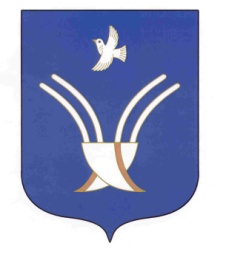 Администрация сельского поселения Юмашевский сельсоветмуниципального района Чекмагушевский район Республики Башкортостан